Why Red Wing Chose Octogenarians for Global CampaignShoe brand Red Wing has tapped a pair of nontraditional influencers for its first global campaign, Sho-er and Wan-ji Chang, a husband-wife duo in their 80s who run a laundry in Taiwan that have amassed a growing Instagram following. "Our declaration with this campaign is that Red Wing doesn't follow fast-fashion trends," said Aaron Seymour-Anderson, Red Wing's head of brand and creative, adding, "Our product is built and designed to stand the test of time, so there was a shared ethos with them from the beginning."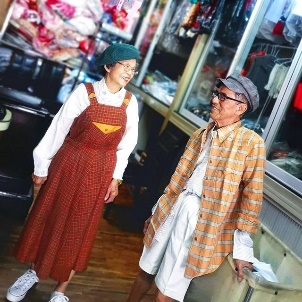 Adweek 3.5.21https://www.adweek.com/brand-marketing/red-wing-fashion-coolest-octogenarian-influencers/Image credit:https://i.sozcu.com.tr/wp-content/uploads/2020/07/27/chang-wan-ji-ve-hsu-sho-er-6.jpg